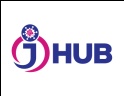 J-HUB, JNTUH Kukatpally, Hyderabad.Five day training module with hands on in PLC & sensor is scheduled between 16.05.2019 to 20.05.2019 at Centre of Excellence in Automation Technologies (CEAT), J-HUB, JNTUH.Registration can be made at the following by 10th May, 2019. https://goo.gl/forms/dYiBFbUgfa8onaf43Registration Fee1. JNTUH and its affiliated students	Rs.    1500 2. Non JNTUH students			Rs.    2000 3. Faculty training 			Rs.    5000 4. Industrial personnel			Rs.  10000 Participation is limited to 30 nos. Preference will be given to participants planning for internships / innovative ideas in the relevant area.